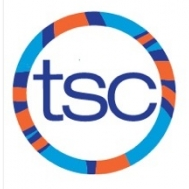 SUNDAYMONDAYTUESDAYWEDNESDAYTHURSDAYFRIDAYSATURDAY19:00-11:00am Harbord  2346:00-7:30pm Central Tech 56:00-7:30pm Jarvis 676:00-7:30pm Harbord 8Newmarket International 9Newmarket International10116:00-7:30pm Central Tech 12Annual Awards Gala13146:00-7:30pm Central Tech 159:00-11:00am Harbord  1617186:00-7:30pm Central Tech 196:00-7:30pm Jarvis 20Annual General Meeting 216:00-7:30pm Central Tech 229:00-11:00am Harbord  2324256:00-7:30pm Central Tech 266:00-7:30pm Jarvis 27 286:00-7:30pm Central Tech 299:00-11:00am Harbord  30